I Campus Fútbol Sala 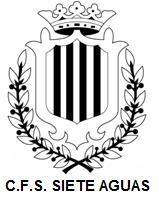 Técnica y PerfeccionamientoINSCRIPCIÓN 2013Datos del niñ@:Nombre y Apellidos:...........................................................................................................Dirección:.........................................................................................C.P.:............................Localidad:..................................................Fecha de Nacimiento:.......................................Dirección en Siete Aguas....................................................................................................Talla de camiseta…….Datos del Padre/Madre o Tutor/a:Nombre y Apellidos:.............................................................................DNI:......................Teléfono Fijo:........................................Móvil(es):.............................................................Email:...................................................................................................................................Firma:................................................Precio:1 semana 40€2 semanas 70€3 semanas 90€Jugadores del club, 10% descuento.Dos o más hermanos, 10% descuento.REALIZAR INGRESO EN BANKIA Y ENVIAR POR MAIL A CFS7AGUAS@HOTMAIL.COM Nº CUENTA: 2038-6216-1230-0041-0503 REFERENCIA: CAMPUS – NOMBRE NIÑOSeñale las semanas que estará apuntado:           1º2º3º